Дюдяева Елена Владимировна воспитатель, МБДОУ ЦРР детский сад 61Азовский район Ростовская область"Осеннее приветствие"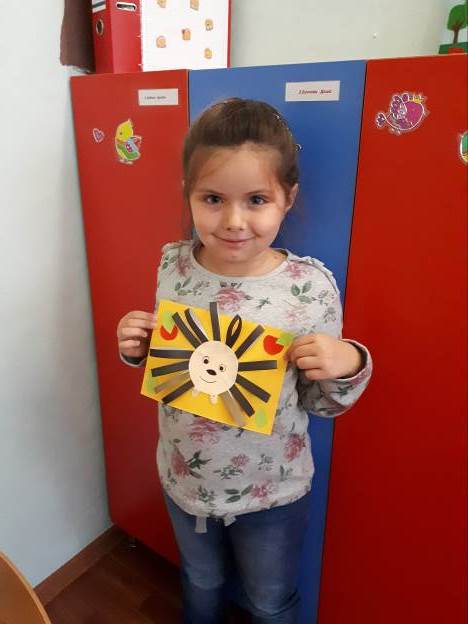 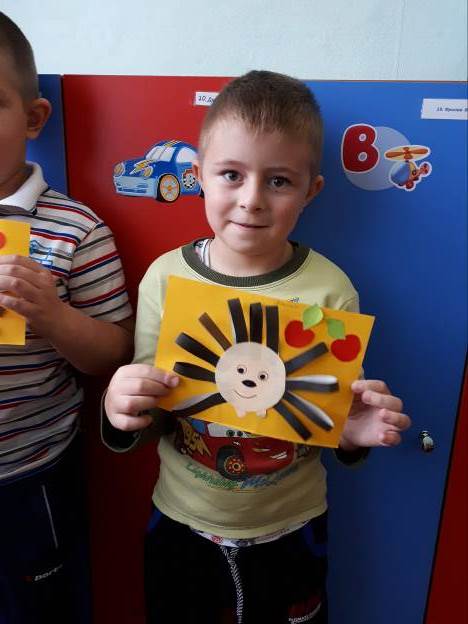 